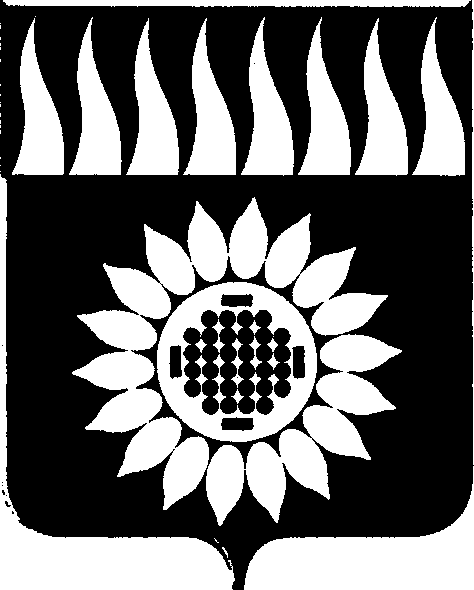 ГОРОДСКОЙ ОКРУГ ЗАРЕЧНЫЙД У М Аседьмой созыв_____________________________________________________________________________________________________ВТОРОЕ ОЧЕРЕДНОЕ ЗАСЕДАНИЕР Е Ш Е Н И Е28.10.2021 № 10-РО внесении изменений в Положение о порядке проведения конкурса по отбору кандидатур на должность Главы городского округа Заречный 	   В целях уточнения процедуры проведения конкурса по отбору кандидатур на должность Главы городского округа Заречный, на основании ст. 45 Устава городского округа Заречный            Дума решила:            1. Внести в Положение порядке проведения конкурса по отбору кандидатур на должность Главы городского округа Заречный, утвержденное решением от 26.05.2016 № 76-Р (с изменениями от 03.08.2016 № 97-Р, от 03.10.2016 № 10-Р), следующие изменения:           1.1. в пункте 12 исключить слово «, секретаря»;            1.2. в пункте 13 исключить слова «и секретаря»»            1.3. пункт 16 изложить с следующей редакции:             «16. Секретарем конкурсной комиссии является работник аппарата Думы.  Секретарь конкурсной комиссии:1) осуществляет организационное обеспечение деятельности конкурсной комиссии;2) осуществляет подготовку заседаний конкурсной комиссии, в том числе обеспечивает извещение членов конкурсной комиссии и, при необходимости, иных лиц, привлечённых к участию в работе конкурсной комиссии, о дате, времени и месте заседания конкурсной комиссии, не позднее чем за 2 рабочих дня до заседания конкурсной комиссии;3) ведёт протоколы заседаний конкурсной комиссии;4) оформляет принятые конкурсной комиссией решения;5) решает иные организационные вопросы, связанные с подготовкой и проведением заседаний конкурсной комиссии.»;  1.4. в пункте 21 исключить слово «,секретарем»  1.5.  первый абзац пункта 33 изложить в следующей редакции:«33. Приём документов для участия в конкурсе, указанных пункте 32 настоящего Положения, осуществляется секретарем конкурсной комиссии в рабочие дни с 9.00 до 16.00 часов и прекращается в срок, установленный в решении Думы об объявлении конкурса» 1.6. Пункт 34 изложить в следующей редакции: «34. Секретарь конкурсной комиссии регистрирует факт получения от гражданина заявления и иных документов, предусмотренных настоящим Положением. В ходе регистрации документов секретарь конкурсной комиссии проверяет соответствие представленных документов их перечню, а также требованиям по их оформлению, установленным настоящим Положением.».Председатель Думы городского округа                                        А.А. КузнецовИ.о. Главы городского округа                                                         О.П. Кириллов